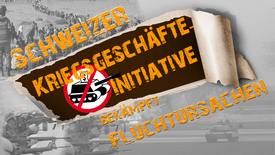 Schweizer Kriegsgeschäfte-Initiative bekämpft Fluchtursachen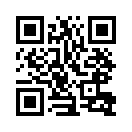 Die Staatliche Pensionskasse Norwegens verkauft aus „ethischen Gründen“ millionen­schwere Finanzanlagen von Rüstungskonzernen. Dank der Kriegsgeschäfts-Initiative kann dies auch in der Schweiz, welche einer der größten und wichtigsten Finanzplätze der Welt ist und eine entscheidende Rolle beim Verkauf von Rüstungsgütern spielt, Realität werden. Die Sammelfrist läuft noch bis zum 11. Oktober 2018...Die staatliche Pensionskasse Norwegens verkaufte aus „ethischen Gründen“ millionenschwere Finanzanlagen. Die Beteiligung an der israelischen Firma Elbit Systems habe ein inakzeptables Risiko dargestellt, argumentierte Finanzministerin Kristin Halvorsen. Die Regierung handelte auf Empfehlung eines Ethikausschusses. Ebenfalls wurden Anteile von anderen internationalen Firmen verkauft, die Streumunition herstellen. Die Schweiz, als einer der größten und wichtigsten Finanzplätze der Welt, spielt beim Verkauf von Waffen, die in Kriegsgebieten Menschen töten, eine entscheidende Rolle. Zeit, dass auch sie dem Vorbild Norwegens folgt und ihre „Neutralität“ demonstriert. Nun wurde eine eidgenössische Volksinitiative gestartet, die unter anderem die Fluchtursachen bekämpft, indem sie für weniger Waffenlieferungen in Kriegsgebiete sorgt. Die Initiative „Für ein Verbot der Finanzierung von Kriegsmaterialproduzenten“ verlangt ein Finanzierungsverbot für die Produktion von Atomwaffen, Streumunition und Antipersonenminen. Nach dieser Initiative dürfte der Schweizer Finanzplatz überhaupt nicht mehr in die Rüstungsindustrie investieren. Unterschriftenbögen zur Schweizer Kriegsgeschäfte-Initiative können, für Schweizer Bürger, auf www.kriegsgeschaefte.ch bezogen werden. Die Sammelfrist läuft noch bis zum 11. Oktober 2018.von rku. & tlaQuellen:https://kriegsgeschaefte.ch/der-initiativtext/
https://kriegsgeschaefte.ch/wp-content/uploads/2017/05/Medienmappe_Kriegsgeschaefte-Initiative_DE.pdf
http://derstandard.at/1250691946039/Norwegens-Pensionskasse-verkauft-aus-ethischen-Gruenden-Anteile-an-israelischer-FirmaDas könnte Sie auch interessieren:#Finanz-Ruestungs-Industrie - Die unverantwortlichen Geschäfte der Finanz- und Rüstungsindustrie - www.kla.tv/Finanz-Ruestungs-Industrie

#Schweiz - www.kla.tv/SchweizKla.TV – Die anderen Nachrichten ... frei – unabhängig – unzensiert ...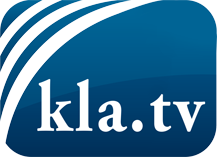 was die Medien nicht verschweigen sollten ...wenig Gehörtes vom Volk, für das Volk ...tägliche News ab 19:45 Uhr auf www.kla.tvDranbleiben lohnt sich!Kostenloses Abonnement mit wöchentlichen News per E-Mail erhalten Sie unter: www.kla.tv/aboSicherheitshinweis:Gegenstimmen werden leider immer weiter zensiert und unterdrückt. Solange wir nicht gemäß den Interessen und Ideologien der Systempresse berichten, müssen wir jederzeit damit rechnen, dass Vorwände gesucht werden, um Kla.TV zu sperren oder zu schaden.Vernetzen Sie sich darum heute noch internetunabhängig!
Klicken Sie hier: www.kla.tv/vernetzungLizenz:    Creative Commons-Lizenz mit Namensnennung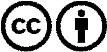 Verbreitung und Wiederaufbereitung ist mit Namensnennung erwünscht! Das Material darf jedoch nicht aus dem Kontext gerissen präsentiert werden. Mit öffentlichen Geldern (GEZ, Serafe, GIS, ...) finanzierte Institutionen ist die Verwendung ohne Rückfrage untersagt. Verstöße können strafrechtlich verfolgt werden.